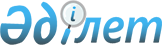 Об утверждении государственного образовательного заказа на дошкольное воспитание и обучение, размера родительской платы на 2018 год
					
			С истёкшим сроком
			
			
		
					Постановление акимата Федоровского района Костанайской области от 16 апреля 2018 года № 90. Зарегистрировано Департаментом юстиции Костанайской области 5 мая 2018 года № 7748. Прекращено действие в связи с истечением срока
      В соответствии с подпунктом 8-1) пункта 4 статьи 6 Закона Республики Казахстан от 27 июля 2007 года "Об образовании", акимат Федоровского района ПОСТАНОВЛЯЕТ:
      1. Утвердить прилагаемый государственный образовательный заказ на дошкольное воспитание и обучение, размера родительской платы в дошкольных организациях образования Федоровского района на 2018 год.
      2. Государственному учреждению "Отдел образования акимата Федоровского района" обеспечить:
      1) государственную регистрацию настоящего постановления в территориальном органе юстиции;
      2) в течение десяти календарных дней со дня государственной регистрации настоящего постановления направление его копии в бумажном и электронном виде на казахском и русском языках в Республиканское государственное предприятие на праве хозяйственного ведения "Республиканский центр правовой информации" для официального опубликования и включения в Эталонный контрольный банк нормативных правовых актов Республики Казахстан; 
      3) размещение настоящего постановления на интернет-ресурсе акимата Федоровского района после его официального опубликования.
      3. Контроль за исполнением настоящего постановления возложить на заместителя акима района по социальным вопросам.
      4. Настоящее постановление вводится в действие по истечении десяти календарных дней после дня его первого официального опубликования. Государственный образовательный заказ на дошкольное воспитание и обучение, размер родительской платы в дошкольных организациях образования Федоровского района на 2018 год
					© 2012. РГП на ПХВ «Институт законодательства и правовой информации Республики Казахстан» Министерства юстиции Республики Казахстан
				
      Аким района

Т. Исабаев
Приложение
к постановлению акимата
от 16 апреля 2018 года
№ 90
№ п/п
Административно - территориальное расположение организаций дошкольного воспитания и обучения
Наименование организации дошкольного воспитания и обучения
Государственный образовательный заказ на дошкольное воспитание и обучение
Государственный образовательный заказ на дошкольное воспитание и обучение
Размер родительской платы в дошкольных организациях образования в месяц (тенге)
№ п/п
Административно - территориальное расположение организаций дошкольного воспитания и обучения
Наименование организации дошкольного воспитания и обучения
Количество воспитанников организаций дошкольного воспитания и обучения
Средняя стоимость расходов на одного воспитанника в дошкольных организациях в месяц (тенге)
Размер родительской платы в дошкольных организациях образования в месяц (тенге)
1
Федоровский район, село Чистый Чандак
Дошкольный мини-центр с полным днем пребывания при коммунальном государственном учреждении "Камышинская средняя школа" отдела образования акимата Федоровского района
15
15769
до трех лет 6300
от трех до семи лет 7300
2
Федоровский район, село Мирное
Дошкольный мини-центр с полным днем пребывания при коммунальном государственном учреждении "Чандакская основная школа" отдела образования акимата Федоровского района
13
15769
до трех лет 6300
от трех до семи лет 7300
3
Федоровский район, село Кравцово
Дошкольный мини-центр с полным днем пребывания при коммунальном государственном учреждении "Кравцовская начальная школа" отдела образования акимата Федоровского района
15
15769
до трех лет 6300
от трех до лет 7300
4
Федоровский район, село Владыкинка
Дошкольный мини-центр с полным днем пребывания при коммунальном государственном учреждении "Владыкинская основная школа" отдела образования акимата Федоровского района
11
15769
до трех лет 6300
от трех до семи лет 7300
5
Федоровский район, село Федоровка
Дошкольный мини-центр с полным днем пребывания при коммунальном государственном учреждении "Средняя школа № 4 имени М. Маметовой" отдела образования акимата Федоровского района
16
15769
до трех лет 6300
от трех до семи лет 7300
6
Федоровский район, село Федоровка
Государственное коммунальное казенное предприятие "Ясли-сад "Балдәурен" акимата Федоровского района
70
23714
до трех лет 6300
от трех до семи лет 7300
7
Федоровский район, село Федоровка
Государственное коммунальное казенное предприятие "Ясли-сад "Балдырған" акимата Федоровского района
78
18284
до трех лет 6300
от трех до семи лет 7300
8
Федоровский район, село Новошумное
Государственное коммунальное казенное предприятие "Ясли-сад "Айгөлек" акимата Федоровского района
45
23491
до трех лет 6300
от трех до семи лет 7300
9
Федоровский район, село Кенарал
Государственное коммунальное казенное предприятие "Ясли-сад "Ақерке" акимата Федоровского района
45
23491
до трех лет 6300
от трех до семи лет 7300
10
Федоровский район, село Пешковка
Государственное коммунальное казенное предприятие "Ясли-сад "АлҰнушка" акимата Федоровского района
70
20469
от трех до семи лет 7300
11
Федоровский район, село Пешковка
Государственное коммунальное казенное предприятие "Ясли-сад "Айналайын" акимата Федоровского района
45
23704
от трех до семи лет 6300
12
Федоровский район, село Ленино
Государственное коммунальное казенное предприятие "Ясли-сад "Бақбақ" акимата Федоровского района
40
23491
до трех лет 6300
от трех до семи лет 7300
13
Федоровский район, село Придорожное
Государственное коммунальное казенное предприятие "Ясли-сад "Балапан" акимата Федоровского района
30
23491
до трех лет 6300
от трех до семи лет 7300
14
Федоровский район, село Лесное
Государственное коммунальное казенное предприятие "Ясли-сад "Қызғалдақ" акимата Федоровского района
30
23491
до трех лет 6300
от трех до семи лет 7300
15
ФҰдоровский район, село Костряковка
Государственное коммунальное казенное предприятие "Ясли-сад "Сказка" акимата Федоровского района
60
23491
до трех лет 6300
от трех до семи лет 7300
16
Федоровский район, село Банновка
Государственное коммунальное казенное предприятие "Ясли-сад "Солнышко" акимата Федоровского района
59
23275
до трех лет 6300
от трех до семи лет 7300
17
Федоровский район, село Вишневое
Государственное коммунальное казенное предприятие "Ясли-сад "Ақбота" акимата Федоровского района
30
23491
до трех лет 6300
от трех до семи лет 7300
18
Федоровский район, село Первомайское
Государственное коммунальное казенное предприятие "Ясли-сад "Журавушка" акимата Федоровского района
36
23491
до трех лет 6300
от трех до семи лет 7300
19
Федоровский район, село Федоровка
Государственное коммунальное казенное предприятие "Ясли-сад "Қарлығаш" акимата Федоровского района
145
22299
до трех лет 6300
от трех до семи лет 7300
20
Федоровский район, село Федоровка
Государственное коммунальное казенное предприятие "Ясли-сад "Балбөбек" акимата Федоровского района
75
23491
до трех лет 6300
от трех до семи лет 7300
21
Федоровский район, село Банновка
Дошкольный мини-центр с неполным днем пребывания при коммунальном государственном учреждении "Банновская средняя школа" отдела образования акимата Федоровского района
11
9700
22
Федоровский район, село Лесное
Дошкольный мини-центр с неполным днем пребывания при коммунальном государственном учреждении "Коржинкольская средняя школа" отдела образования акимата Федоровского района
20
9700
23
Федоровский район, село Успеновка
Дошкольный мини-центр с неполным днем пребывания при коммунальном государственном учреждении "Успеновская средняя школа" отдела образования акимата Федоровского района
50
9700
24
Федоровский район, село Федоровка
Дошкольный мини-центр с неполным днем пребывания при коммунальном государственном учреждении "Средняя школа № 1 имени Димитрова" отдела образования акимата Федоровского района
40
9700
25
Федоровский район, село Федоровка
Дошкольный мини-центр с неполным днем пребывания при коммунальном государственном учреждении "Средняя школа № 4 имени М. Маметовой" отдела образования акимата Федоровского района
26
9700
26
Федоровский район, село Федоровка
Дошкольный мини-центр с неполным днем пребывания при коммунальном государственном учреждении "Средняя школа № 2" отдела образования акимата Федоровского района
15
9700
27
Федоровский район, село Копыченка
Дошкольный мини-центр с неполным днем пребывания при коммунальном государственном учреждении "Копыченская основная школа" отдела образования акимата Федоровского района
29
9700
28
Федоровский район, село Курское
Дошкольный мини-центр с неполным днем пребывания при коммунальном государственном учреждении "Курская начальная школа" отдела образования акимата Федоровского района
7
9700
29
Федоровский район, село Большое
Дошкольный мини-центр с неполным днем пребывания при коммунальном государственном учреждении "Большая начальная школа" отдела образования акимата Федоровского района
10
9700
30
Федоровский район, село Александрополь
Дошкольный мини-центр с неполным днем пребывания при коммунальном государственном учреждении "Александропольская начальная школа" отдела образования акимата Федоровского района
16
9700
31
Федоровский район, село Жанакой
Дошкольный мини-центр с неполным днем пребывания при коммунальном государственном учреждении "Жанахайская начальная школа" отдела образования акимата Федоровского района
17
9700
32
Федоровский район, село Калиновка
Дошкольный мини-центр с неполным днем пребывания при коммунальном государственном учреждении "Калиновская начальная школа" отдела образования акимата Федоровского района
11
9700
33
Федоровский район, село Жыланды
Дошкольный мини-центр с неполным днем пребывания при коммунальном государственном учреждении "Жиландинская начальная школа" отдела образования акимата Федоровского района
3
9700
34
Федоровский район, село Алабутала
Дошкольный мини-центр с неполным днем пребывания при коммунальном государственном учреждении "Ала-Буталинская начальная школа" отдела образования акимата Федоровского района
4
9700
35
Федоровский район, село Каракопа
Дошкольный мини-центр с неполным днем пребывания при коммунальном государственном учреждении "Каракопинская начальная школа" отдела образования акимата Федоровского района
14
9700
36
Федоровский район, село Запасное
Дошкольный мини-центр с неполным днем пребывания при коммунальном государственном учреждении "Запасная начальная школа" отдела образования акимата Федоровского района
5
9700
37
Федоровский район, село Трактовое
Дошкольный мини-центр с неполным днем пребывания при коммунальном государственном учреждении "Трактовая начальная школа" отдела образования акимата Федоровского района
8
9700
38
Федоровский район, село Белояровка
Дошкольный мини-центр с неполным днем пребывания при коммунальном государственном учреждении "Белояровская основная школа" отдела образования акимата Федоровского района
9
9700